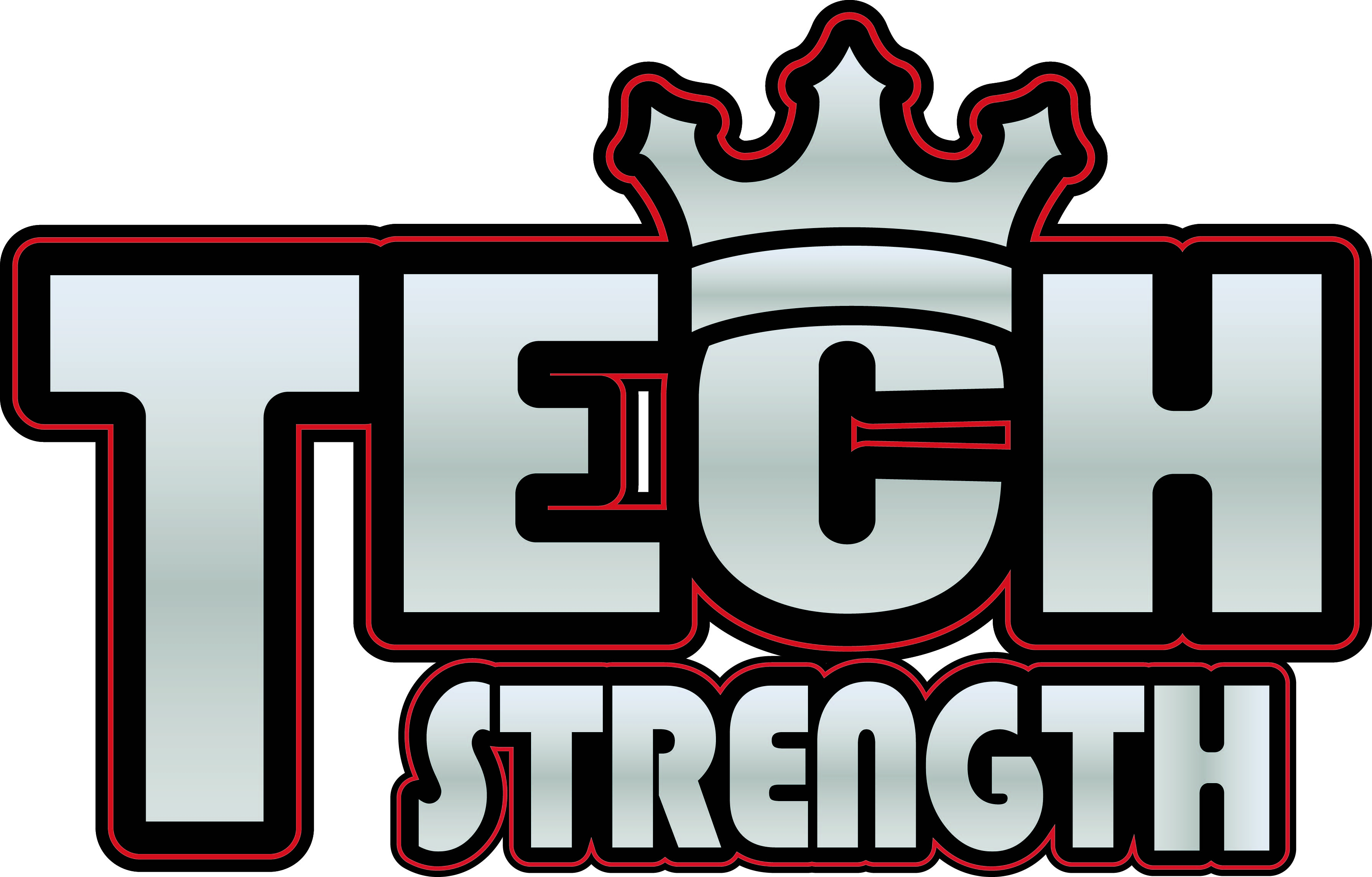 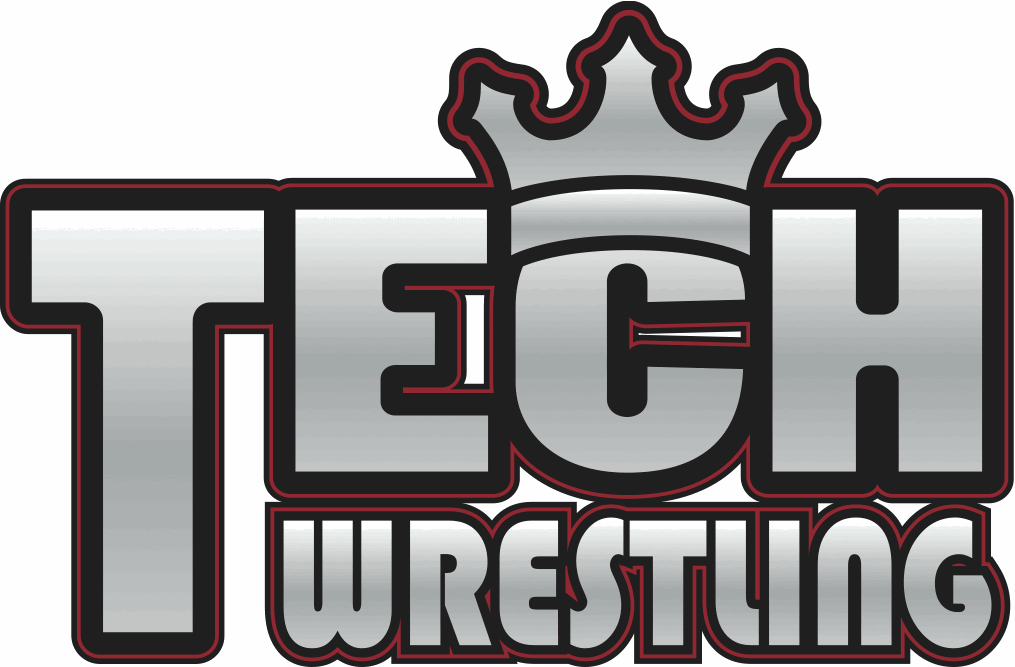 SUMMER WRESTLING AND LIFTING CAMPCost $200June 4th – July 26th4 Days a week with the option to participate in the Spartan race July 28th (Additional costs do apply, Coach will be participating with the Wrestlers)ScheduleTuesday and Thursday Wrestling7:00 AM to 8:30 AM Tech Wrestling FacilityLocated at 1168 W 500 N Centerville, Utah 84014Monday and Wednesday Lifting8:30 –9:30AMEastman Fitness GymLocated at 239 N 1250 W #3 Centerville, Ut 84014CoachesDereck Wesche – Wrestling: High School All state, Coach at Farmington Jr. High.Rob Eastman – Trainer: Millcreek Jr. High Coach Certified Personal Trainer, Certified Life Coach, and Resides in the top 100 in Spartan Races.Registration will be held at any practice or online at TECHwrestlingclub.comFor any wrestling questions call Dereck Wesche at 801-200-5343 or email at Dereckwesche@gmail.com. For Fitness questions call Rob Eastman at 801-898-4321 or email at eastmanfitness2015@gmail.com. 